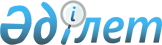 2023-2025 жылдарға арналған Мәртөк аудандық бюджетін бекіту туралыАқтөбе облысы Мәртөк аудандық мәслихатының 2022 жылғы 27 желтоқсандағы № 148 шешімі
      Қазақстан Республикасының Бюджет Кодексінің 9 бабының 2 тармағына, Қазақстан Республикасының "Қазақстан Республикасындағы жергілікті мемлекеттік басқару және өзін-өзі басқару туралы" Заңының 6 бабына сәйкес, Мәртөк аудандық мәслихаты ШЕШТІ:
      1. 2023-2025 жылдарға арналған аудандық бюджет 1, 2 және 3 қосымшаларға сәйкес, оның ішінде 2023 жылға мынадай көлемдерде бекітілсін:
      1) кірістер – 6 505 117,7 мың теңге:
      салықтық түсімдер – 1 951 162 мың теңге;
      салықтық емес түсімдер – 17 352 мың теңге;
      негізгі капиталды сатудан түсетін түсімдер – 10 440 мың теңге;
      трансферттер түсімі – 4 526 163,7 теңге;
      2) шығындар – 7 248 044,1 мың теңге;
      3) таза бюджеттік кредиттеу – 14 727 мың теңге:
      бюджеттік кредиттер – 93 150 мың теңге;
      бюджеттік кредиттерді өтеу – 78 423 мың теңге;
      4) қаржы активтерімен операциялар бойынша сальдо – 0 мың теңге:
      қаржы активтерін сатып алу – 0 мың теңге;
      мемлекеттің қаржы активтерін сатудан түсетін түсімдер – 0 мың теңге;
      5) бюджет тапшылығы (профициті) – -757 653,4 мың теңге;
      6) бюджет тапшылығын қаржыландыру (профицитін пайдалану) – 757 653,4 мың теңге:
      қарыздар түсімі – 93 150 мың теңге;
      қарыздарды өтеу – 78 423 мың теңге;
      бюджет қаражатының пайдаланылатын қалдықтары – 742 926,4 мың теңге.
      Ескерту. 1 тармақ жаңа редакцияда - Ақтөбе облысы Мәртөк аудандық мәслихатының 13.12.2023 № 62 шешімімен (01.01.2023 бастап қолданысқа енгізіледі).


      2. Аудандық бюджеттің кірісіне келесі түсімдер есепке алынатыны ескерілсін:
      корпоративтік табыс салығы;
      жеке табыс салығы;
      әлеуметтік салық;
      мүлікке салынатын салықтар;
      жер салығы;
      акциздер;
      табиғи және басқа ресурстарды пайдаланғаны үшін түсетін түсімдер;
      кәсіпкерлік және кәсіби қызметті жүргізгені үшін алынатын алымдар;
      мемлекеттік баж;
      мемлекет меншігіндегі мүлікті жалға беруден түсетін кірістер;
      аудандық маңызы бар қалалардың, ауылдардың, кенттердің, ауылдық округтердің әкімдері салатын айыппұлдарды, өсімпұлдарды, санкцияларды, өндіріп алуларды қоспағанда, аудандық бюджеттен қаржыландырылатын мемлекеттік мекемелер салатын айыппұлдар, өсімпұлдар, санкциялар, өндіріп алулар;
      басқа да салықтық емес түсімдер;
      негізгі капиталды сатудан түсетін түсімдер.
      3. Қазақстан Республикасының "2023-2025 жылдарға арналған республикалық бюджет туралы" Заңының 8 бабына сәйкес белгіленгені ескерілсін және басшылыққа алынсын:
      2023 жылғы 1 қаңтардан бастап:
      1) жалақының ең төмен мөлшерi – 70 000 теңге;
      2) айлық есептiк көрсеткiш – 3 450 теңге;
      3) базалық әлеуметтiк төлемдердiң мөлшерлерiн есептеу үшiн ең төмен күнкөрiс деңгейiнiң шамасы – 40 567 теңге.
      4. 2023 жылға арналған аудандық бюджетте облыстық бюджеттен берілетін субвенциялар көлемі 1 443 149 мың теңге сомасында көзделсін.
      5. 2023 жылға арналған аудандық бюджетте аудандық бюджеттен ауылдық бюджеттерге берілетін субвенциялар көлемі 778 097 мың теңге сомасында бекітілсін, оның ішінде:
      Аққұдық ауылдық округіне – 34 273 мың теңге;
      Байнассай ауылдық округіне – 28 443 мың теңге;
      Байторысай ауылдық округіне – 32 367 мың теңге;
      Жайсан ауылдық округіне – 52 641 мың теңге;
      Қарашай ауылдық округіне – 33 808 мың теңге;
      Қаратоғай ауылдық округіне – 38 100 мың теңге;
      Құрмансай ауылдық округіне – 30 639 мың теңге;
      Қызылжар ауылдық округіне – 33 002 мың теңге;
      Мәртөк ауылдық округіне – 335 748 мың теңге;
      Родников ауылдық округіне – 36 809 мың теңге;
      Тәңірберген ауылдық округіне – 40 830 мың теңге;
      Сарыжар ауылдық округіне – 55 980 мың теңге;
      Хазірет ауылдық округіне – 25 457 мың теңге.
      6. 2023 жылға арналған аудандық бюджетте Қазақстан Республикасының Ұлттық қорынан және республикалық бюджеттен мынадай мөлшерде ағымдағы нысаналы трансферттер және даму трансферттер түсімі ескерілсін:
      1) Мәртөк ауданы Мәртөк ауылының оңтүстік-шығыс бөлігіндегі жаңа құрылыс аумағында газ құбырының құрылысына – 400 000 мың теңге;
      2) Мәртөк ауданы Мәртөк ауылының оңтүстік-шығыс бөлігіндегі жаңа құрылыс аумағында электр желілерінің құрылысына – 553 930 мың теңге;
      3) тұрғындардың әлеуметтік осал топтары үшін коммуналдық тұрғын үй сатып алуға – 76 800 мың теңге.
      Аталған трансферттердің сомаларын бөлу аудан әкімдігінің қаулысы негізінде айқындалады.
      Ескерту. 6 тармақ жаңа редакцияда - Ақтөбе облысы Мәртөк аудандық мәслихатының 28.04.2023 № 7 шешімімен (01.01.2023 бастап қолданысқа енгізіледі).


      7. 2023 жылға арналған аудандық бюджетте республикалық бюджеттен кредиттер түсімі мамандардың әлеуметтік қолдау шараларын іске асыру үшін 93 150 мың теңге сомасында ескерілсін.
      Ескерту. 7 тармақ жаңа редакцияда - Ақтөбе облысы Мәртөк аудандық мәслихатының 02.11.2023 № 47 шешімімен (01.01.2023 бастап қолданысқа енгізіледі).


      8. 2023 жылға арналған аудандық бюджетте облыстық бюджеттен ағымдағы нысаналы трансферттер және даму трансферттер түсімі көзделсін, оның ішінде:
      1) Мәртөк ауданы Мәртөк ауылының оңтүстік-шығыс бөлігіндегі жаңа құрылыс аумағында электр желілерінің құрылысына – 128 215 мың теңге;
      2) Мәртөк ауданының Мәртөк ауылында екіпәтерлі жалдамалы коммуналдық тұрғын үйлер құрылысына – 220 284 мың теңге;
      3) Мәртөк ауданы Мәртөк ауылының оңтүстік-шығыс бөлігіндегі жаңа құрылыс аумағында газ құбырының құрылысына – 86 057 мың теңге;
      4) көлiк инфрақұрылымының басым жобаларын қаржыландыруға – 1 145 789 мың теңге;
      5) "Ауыл - Ел бесігі" жобасы шеңберінде ауылдық елді мекендердегі әлеуметтік және инженерлік инфрақұрылым бойынша іс-шараларды іске асыруға – 50 164 мың теңге;
      6) үкіметтік емес ұйымдарда мемлекеттік әлеуметтік тапсырысты орналастыруға – 10 735 мың теңге;
      7) Қазақстан Республикасында мүгедектігі бар адамдардың құқықтарын қамтамасыз ету және өмір сүру сапасын жақсартуға – 107 254 мың теңге;
      8) мемлекеттік атаулы әлеуметтік көмек төлеміне – 26 050 мың теңге;
      9) арнаулы әлеуметтік қызметтер көрсету стандарттарын енгізуге – 5 533 мың теңге;
      10) мүгедектігі бар адамдарды жұмысқа орналастыру үшін арнайы жұмыс орындарын құруға жұмыс берушінің шығындарын субсидиялауға – 1 035 мың теңге;
      11) жұмысшы кадрларды қысқа мерзімді кәсіптік оқытуға – 14 273 мың теңге;
      12) жалақыны ішінара субсидиялауға – 29 700 мың теңге;
      13) жастар практикасына – 242 190 мың теңге;
      14) жаңа бизнес-идеяларды жүзеге асыру үшін, оның ішінде NEET санатындағы жастарға, аз қамтылған көпбалалы отбасылардың мүшелеріне, табысы аз еңбекке қабілетті мүгедектігі бар адамдарға гранттар беруге – 55 200 мың теңге;
      15) қоғамдық жұмыстарға – 124 200 мың теңге;
      16) "Күміс жас" жобасын жүзеге асыруға – 30 864 мың теңге;
      17) "Ұрпақтар келісімшарты" жобасын жүзеге асыруға – 4 968 мың теңге;
      18) "Алғашқы жұмыс орны" жобасын жүзеге асыруға – 18 630 мың теңге;
      19) мүгедектігі бар адамдар үшін жалақыны ішінара субсидиялауға – 435 мың теңге;
      20) біліктілік жүйесін дамытуға – 104 мың теңге;
      21) техникалық көмекші құралдар тізбесін кеңейтуге – 5 330 мың теңге;
      22) Мәртөк ауданы Саржансай ауылында су тасқынана қарсы бөгет құрылысының жобалық-сметалық құжаттамаларын әзірлеуге – 14 616 мың теңге;
      23) Мәртөк ауданы Қаратоғай ауылында 150 орындық ауылдық клуб құрылысына – 7 451 мың теңге;
      24) Мәртөк ауданы Кеңсахара ауылында "Ғаділжан" шаруа қожалығына электр желілерінің құрылысына – 32 446 мың теңге;
      25) ауданның коммуналдық меншігіндегі газ жүйелерін қолдануды ұйымдастыруға – 2 578 мың теңге.
      Аталған ағымдағы нысаналы трансферттердің сомаларын бөлу аудан әкімдігі қаулысы негізінде айқындалады.
      Ескерту. 8 тармақ жаңа редакцияда - Ақтөбе облысы Мәртөк аудандық мәслихатының 13.12.2023 № 62 шешімімен (01.01.2023 бастап қолданысқа енгізіледі).


      9. Ауданның жергілікті атқарушы органының 2023 жылға арналған резерві 37 117 мың теңге сомасында бекітілсін.
      10. Осы шешім 2023 жылғы 1 қаңтардан бастап қолданысқа енгізіледі. 2023 жылға арналған Мәртөк аудандық бюджеті
      Ескерту. 1 қосымша жаңа редакцияда - Ақтөбе облысы Мәртөк аудандық мәслихатының 13.12.2023 № 62 шешімімен (01.01.2023 бастап қолданысқа енгізіледі). 2024 жылға арналған Мәртөк аудандық бюджеті 2025 жылға арналған Мәртөк аудандық бюджеті
					© 2012. Қазақстан Республикасы Әділет министрлігінің «Қазақстан Республикасының Заңнама және құқықтық ақпарат институты» ШЖҚ РМК
				
      Мәртөк аудандық мәслихатының хатшысы 

Т. Көлкебаев
Мәртөк аудандық мәслихатының 2022 жылғы 27 желтоқсандағы № 148 шешіміне 1 қосымша
Санаты
Санаты
Санаты
Санаты
Сомасы (мың теңге)
Сыныбы
Сыныбы
Сыныбы
Сомасы (мың теңге)
Кіші сыныбы
Кіші сыныбы
Сомасы (мың теңге)
Атауы
Сомасы (мың теңге)
1
2
3
4
5
Кірістер
6 505 117,7
1
Салықтық түсiмдер
1 951 162
01
Табыс салығы
1 226 126
1
Корпоративтік табыс салығы
437 379
2
Жеке табыс салығы
788 747
03
Әлеуметтік салық
591 260
1
Әлеуметтік салық
591 260
04
Меншiкке салынатын салықтар
101 944
1
Мүлiкке салынатын салықтар
101 944
05
Тауарларға, жұмыстарға және қызметтерге салынатын iшкi салықтар
11 382
2
Акциздер
3 310
4
Кәсiпкерлiк және кәсiби қызметтi жүргiзгенi үшiн алынатын алымдар
8 072
08
Заңдық маңызы бар әрекеттерді жасағаны және (немесе) оған уәкілеттігі бар мемлекеттік органдар немесе лауазымды адамдар құжаттар бергені үшін алынатын міндетті төлемдер
20 450
1
Мемлекеттік баж
20 450
2
Салықтық емес түсiмдер
17 352
01
Мемлекеттік меншiктен түсетiн кірістер
1 050
5
Мемлекет меншігіндегі мүлікті жалға беруден түсетін кірістер
931
7
Мемлекеттік бюджеттен берілген кредиттер бойынша сыйақылар
86
9
Мемлекет меншігінен түсетін басқа да кірістер
33
04
Мемлекеттік бюджеттен қаржыландырылатын, сондай-ақ Қазақстан Республикасы Ұлттық Банкінің бюджетінен (шығыстар сметасынан) ұсталатын және қаржыландырылатын мемлекеттік мекемелер салатын айыппұлдар, өсімпұлдар, санкциялар, өндіріп алулар
763
1
Мұнай секторы ұйымдарынан түсетін түсімдерді қоспағанда, мемлекеттік бюджеттен қаржыландырылатын, сондай-ақ Қазақстан Республикасы Ұлттық Банкінің бюджетінен (шығыстар сметасынан) ұсталатын және қаржыландырылатын мемлекеттік мекемелер салатын айыппұлдар, өсімпұлдар, санкциялар, өндіріп алулар
763
06
Басқа да салықтық емес түсімдер
15 539
1
Басқа да салықтық емес түсімдер
15 539
3
Негізгі капиталды сатудан түсетін түсімдер
10 440
01
Мемлекеттік мекемелерге бекітілген мемлекеттік мүлікті сату
9 882
1
Мемлекеттік мекемелерге бекітілген мемлекеттік мүлікті сату
9 882
03
Жердi және материалдық емес активтердi сату
558
2
Материалдық емес активтерді сату
558
4
Трансферттердің түсімдері
4 526 163,7
01
Төмен тұрған мемлекеттік басқару органдарынан трансферттер
412,7
3
Аудандық маңызы бар қалалардың, ауылдардың, кенттердің, ауылдық округтардың бюджеттерінен трансферттер
412,7
02
Мемлекеттік басқарудың жоғары тұрған органдарынан түсетін трансферттер
4 525 751
2
Облыстық бюджеттен түсетiн трансферттер
4 525 751
Функционалдық топ
Функционалдық топ
Функционалдық топ
Функционалдық топ
Функционалдық топ
Сомасы (мың теңге)
Кіші функция
Кіші функция
Кіші функция
Кіші функция
Сомасы (мың теңге)
Бюджеттік бағдарламалардың әкімшісі
Бюджеттік бағдарламалардың әкімшісі
Бюджеттік бағдарламалардың әкімшісі
Сомасы (мың теңге)
Бағдарлама
Бағдарлама
Сомасы (мың теңге)
Атауы
Сомасы (мың теңге)
1
2
3
4
5
6
Шығындар
7 248 044,1
01
Жалпы сипаттағы мемлекеттiк қызметтер
1 005 759,4
1
Мемлекеттiк басқарудың жалпы функцияларын орындайтын өкiлдi, атқарушы және басқа органдар
389 363
112
Аудан (облыстық маңызы бар қала) мәслихатының аппараты
48 882
001
Аудан (облыстық маңызы бар қала) мәслихатының қызметін қамтамасыз ету жөніндегі қызметтер
48 882
122
Аудан (облыстық маңызы бар қала) әкімінің аппараты
340 481
001
Аудан (облыстық маңызы бар қала) әкімінің қызметін қамтамасыз ету жөніндегі қызметтер
290 223
003
Мемлекеттік органның күрделі шығыстары
19 341
113
Төменгі тұрған бюджеттерге берілетін нысаналы ағымдағы трансферттер
30 917
2
Қаржылық қызмет
1 295,3
459
Ауданның (облыстық маңызы бар қаланың) экономика және қаржы бөлімі
1 295,3
003
Салық салу мақсатында мүлікті бағалауды жүргізу
1 295,3
9
Жалпы сипаттағы өзге де мемлекеттiк қызметтер
615 101,1
458
Ауданның (облыстық маңызы бар қаланың) тұрғын үй-коммуналдық шаруашылығы, жолаушылар көлігі және автомобиль жолдары бөлімі
543 436,4
001
Жергілікті деңгейде тұрғын үй-коммуналдық шаруашылығы, жолаушылар көлігі және автомобиль жолдары саласындағы мемлекеттік саясатты іске асыру жөніндегі қызметтер
31 306,9
013
Мемлекеттік органның күрделі шығыстары
726,8
067
Ведомстволық бағыныстағы мемлекеттік мекемелер мен ұйымдардың күрделі шығыстары
13 437,6
113
Төменгі тұрған бюджеттерге берілетін нысаналы ағымдағы трансферттер
497 965,1
459
Ауданның (облыстық маңызы бар қаланың) экономика және қаржы бөлімі
71 664,7
001
Ауданның (облыстық маңызы бар қаланың) экономикалық саясаттын қалыптастыру мен дамыту, мемлекеттік жоспарлау, бюджеттік атқару және коммуналдық меншігін басқару саласындағы мемлекеттік саясатты іске асыру жөніндегі қызметтер
68 520,8
015
Мемлекеттік органның күрделі шығыстары
3 143,9
02
Қорғаныс
62 894
1
Әскери мұқтаждар
5 562
122
Аудан (облыстық маңызы бар қала) әкімінің аппараты
5 562
005
Жалпыға бірдей әскери міндетті атқару шеңберіндегі іс-шаралар
5 562
2
Төтенше жағдайлар жөніндегі жұмыстарды ұйымдастыру
57 332
122
Аудан (облыстық маңызы бар қала) әкімінің аппараты
57 332
006
Аудан (облыстық маңызы бар қала) ауқымындағы төтенше жағдайлардың алдын алу және оларды жою
37 889
007
Аудандық (қалалық) ауқымдағы дала өрттерінің, сондай-ақ мемлекеттік өртке қарсы қызмет органдары құрылмаған елді мекендерде өрттердің алдын алу және оларды сөндіру жөніндегі іс-шаралар
19 443
06
Әлеуметтiк көмек және әлеуметтiк қамсыздандыру
708 309
1
Әлеуметтiк қамсыздандыру
42 077
451
Ауданның (облыстық маңызы бар қаланың) жұмыспен қамту және әлеуметтік бағдарламалар бөлімі
42 077
005
Мемлекеттік атаулы әлеуметтік көмек
42 077
2
Әлеуметтiк көмек
596 917
451
Ауданның (облыстық маңызы бар қаланың) жұмыспен қамту және әлеуметтік бағдарламалар бөлімі
596 917
002
Жұмыспен қамту бағдарламасы
264 462
004
Ауылдық жерлерде тұратын денсаулық сақтау, білім беру, әлеуметтік қамтамасыз ету, мәдениет, спорт және ветеринар мамандарына отын сатып алуға Қазақстан Республикасының заңнамасына сәйкес әлеуметтік көмек көрсету
24 063
007
Жергілікті өкілетті органдардың шешімі бойынша мұқтаж азаматтардың жекелеген топтарына әлеуметтік көмек
114 715
010
Үйден тәрбиеленіп оқытылатын мүгедектігі бар балаларды материалдық қамтамасыз ету
719
014
Мұқтаж азаматтарға үйде әлеуметтік көмек көрсету
2 105
017
Оңалтудың жеке бағдарламасына сәйкес мұқтаж мүгедектігі бар адамдарды протездік-ортопедиялық көмек, сурдотехникалық құралдар, тифлотехникалық құралдар, санаторий-курорттық емделу, мiндеттi гигиеналық құралдармен қамтамасыз ету, арнаулы жүрiп-тұру құралдары, жеке көмекшінің және есту бойынша мүгедектігі бар адамдарға қолмен көрсететiн тіл маманының қызметтері мен қамтамасыз ету
153 781
023
Жұмыспен қамту орталықтарының қызметін қамтамасыз ету
37 072
9
Әлеуметтiк көмек және әлеуметтiк қамтамасыз ету салаларындағы өзге де қызметтер
69 315
451
Ауданның (облыстық маңызы бар қаланың) жұмыспен қамту және әлеуметтік бағдарламалар бөлімі
69 315
001
Жергілікті деңгейде халық үшін әлеуметтік бағдарламаларды жұмыспен қамтуды қамтамасыз етуді іске асыру саласындағы мемлекеттік саясатты іске асыру жөніндегі қызметтер
32 443
011
Жәрдемақыларды және басқа да әлеуметтік төлемдерді есептеу, төлеу мен жеткізу бойынша қызметтерге ақы төлеу
700
021
Мемлекеттік органның күрделі шығыстары
6 190
050
Қазақстан Республикасында мүгедектігі бар адамдардың құқықтарын қамтамасыз етуге және өмір сүру сапасын жақсарту
5 941
054
Үкіметтік емес ұйымдарда мемлекеттік әлеуметтік тапсырысты орналастыру
24 041
07
Тұрғын үй-коммуналдық шаруашылық
1 954 063,9
1
Тұрғын үй шаруашылығы
1 917 035
458
Ауданның (облыстық маңызы бар қаланың) тұрғын үй-коммуналдық шаруашылығы, жолаушылар көлігі және автомобиль жолдары бөлімі
4 990
003
Мемлекетттік тұрғын үй қорын сақтауды ұйымдастыру
4 990
466
Ауданның (облыстық маңызы бар қаланың) сәулет, қала құрылысы және құрылыс бөлімі
1 912 045
003
Коммуналдық тұрғын үй қорының тұрғын үйін жобалау және (немесе) салу, реконструкциялау
580 672
004
Инженерлік-коммуникациялық инфрақұрылымды жобалау, дамыту және (немесе) жайластыру
1 247 073
098
Коммуналдық тұрғын үй қорының тұрғын үйлерін сатып алу
84 300
2
Коммуналдық шаруашылық
11 468,1
458
Ауданның (облыстық маңызы бар қаланың) тұрғын үй-коммуналдық шаруашылығы, жолаушылар көлігі және автомобиль жолдары бөлімі
7 868
027
Ауданның (облыстық маңызы бар қаланың) коммуналдық меншігіндегі газ жүйелерін қолдануды ұйымдастыру
7 868
466
Ауданның (облыстық маңызы бар қаланың) сәулет, қала құрылысы және құрылыс бөлімі
3 600,1
005
Коммуналдық шаруашылығын дамыту
3 600,1
3
Елді-мекендерді көркейту
25 560,8
458
Ауданның (облыстық маңызы бар қаланың) тұрғын үй-коммуналдық шаруашылығы, жолаушылар көлігі және автомобиль жолдары бөлімі
25 560,8
015
Елдi мекендердегі көшелердi жарықтандыру
19 330,8
018
Елдi мекендердi абаттандыру және көгалдандыру
6 230
08
Мәдениет, спорт, туризм және ақпараттық кеңiстiк
746 644,5
1
Мәдениет саласындағы қызмет
328 050,7
466
Ауданның (облыстық маңызы бар қаланың) сәулет, қала құрылысы және құрылыс бөлімі
7 451
011
Мәдениет объектілерін дамыту
7 451
802
Ауданның (облыстық маңызы бар қаланың) мәдениет, дене шынықтыру және спорт бөлімі
320 599,7
005
Мәдени-демалыс жұмысын қолдау
320 599,7
2
Спорт
204 632,8
466
Ауданның (облыстық маңызы бар қаланың) сәулет, қала құрылысы және құрылыс бөлімі
190 123,8
008
Спорт объектілерін дамыту
190 123,8
802
Ауданның (облыстық маңызы бар қаланың) мәдениет, дене шынықтыру және спорт бөлімі
14 509
006
Ұлттық және бұқаралық спорт түрлерін дамыту
972
007
Аудандық (облыстық маңызы бар қалалық) деңгейде спорттық жарыстар өткiзу
6 537
008
Әртүрлi спорт түрлерi бойынша аудан (облыстық маңызы бар қала) құрама командаларының мүшелерiн дайындау және олардың облыстық спорт жарыстарына қатысуы
7 000
3
Ақпараттық кеңiстiк
91 471
470
Аудандық (облыстық маңызы бар қаланың) ішкі саясат және тілдерді дамыту бөлімі
17 554
005
Мемлекеттік ақпараттық саясат жүргізу жөніндегі қызметтер
17 197
008
Мемлекеттік тілді және Қазақстан халқының басқа да тілдерін дамыту
357
802
Ауданның (облыстық маңызы бар қаланың) мәдениет, дене шынықтыру және спорт бөлімі
73 917
004
Аудандық (қалалық) кiтапханалардың жұмыс iстеуi
73 917
9
Мәдениет, спорт, туризм және ақпараттық кеңiстiктi ұйымдастыру жөнiндегi өзге де қызметтер
122 490
470
Аудандық (облыстық маңызы бар қаланың) ішкі саясат және тілдерді дамыту бөлімі
82 790
001
Жергiлiктi деңгейде ақпарат, мемлекеттілікті нығайту және азаматтардың әлеуметтік оптимизімін қалыптастыру саласындағы мемлекеттік саясатты іске асыру жөніндегі қызметтер
28 795
003
Мемлекеттік органның күрделі шығыстары
1 661
004
Жастар саясаты саласында іс-шараларды iске асыру
52 334
802
Ауданның (облыстық маңызы бар қаланың) мәдениет, дене шынықтыру және спорт бөлімі
39 700
001
Жергілікті деңгейде мәдениет, дене шынықтыру және спорт саласында мемлекеттік саясатты іске асыру жөніндегі қызметтер
23 019
003
Мемлекеттік органның күрделі шығыстары
54
032
Ведомстволық бағыныстағы мемлекеттік мекемелер мен ұйымдардың күрделі шығыстары
16 627
10
Ауыл, су, орман, балық шаруашылығы, ерекше қорғалатын табиғи аумақтар, қоршаған ортаны және жануарлар дүниесін қорғау, жер қатынастары
135 558,2
1
Ауыл шаруашылығы
52 032
462
Ауданның (облыстық маңызы бар қаланың) ауыл шаруашылығы бөлімі
37 416
001
Жергілікті деңгейде ауыл шаруашылығы саласындағы мемлекеттік саясатты іске асыру жөніндегі қызметтер
35 522
006
Мемлекеттік органның күрделі шығыстары
1 894
466
Ауданның (облыстық маңызы бар қаланың) сәулет, қала құрылысы және құрылыс бөлімі
14 616
010
Ауыл шаруашылығы объектілерін дамыту
14 616
6
Жер қатынастары
48 079
463
Ауданның (облыстық маңызы бар қаланың) жер қатынастары бөлімі
48 079
001
Аудан (облыстық маңызы бар қала) аумағында жер қатынастарын реттеу саласындағы мемлекеттік саясатты іске асыру жөніндегі қызметтер
27 077
003
Елді мекендерді жер-шаруашылық орналастыру
4 243
004
Жердi аймақтарға бөлу жөнiндегi жұмыстарды ұйымдастыру
11 993
006
Аудандардың, облыстық маңызы бар, аудандық маңызы бар қалалардың, кенттердiң, ауылдардың, ауылдық округтердiң шекарасын белгiлеу кезiнде жүргiзiлетiн жерге орналастыру
4 500
007
Мемлекеттік органның күрделі шығыстары
266
9
Ауыл, су, орман, балық шаруашылығы, қоршаған ортаны қорғау және жер қатынастары саласындағы басқа да қызметтер
35 447,2
459
Ауданның (облыстық маңызы бар қаланың) экономика және қаржы бөлімі
35 447,2
099
Мамандарға әлеуметтік қолдау көрсету жөніндегі шараларды іске асыру
35 447,2
11
Өнеркәсіп, сәулет, қала құрылысы және құрылыс қызметі
53 444,7
2
Сәулет, қала құрылысы және құрылыс қызметі
53 444,7
466
Ауданның (облыстық маңызы бар қаланың) сәулет, қала құрылысы және құрылыс бөлімі
53 444,7
001
Құрылыс, облыс қалаларының, аудандарының және елді мекендерінің сәулеттік бейнесін жақсарту саласындағы мемлекеттік саясатты іске асыру және ауданның (облыстық маңызы бар қаланың) аумағын оңтайла және тиімді қала құрылыстық игеруді қамтамасыз ету жөніндегі қызметтер
42 017,3
015
Мемлекеттік органның күрделі шығыстары
10 572,4
114
Төменгі тұрған бюджеттерге берілетін нысаналы даму трансферттері
855
12
Көлiк және коммуникация
1 285 078,7
1
Автомобиль көлiгi
1 285 078,7
458
Ауданның (облыстық маңызы бар қаланың) тұрғын үй-коммуналдық шаруашылығы, жолаушылар көлігі және автомобиль жолдары бөлімі
1 285 078,7
023
Автомобиль жолдарының жұмыс істеуін қамтамасыз ету
58 282,5
045
Аудандық маңызы бар автомобиль жолдарын және елді-мекендердің көшелерін күрделі және орташа жөндеу
1 226 796,2
13
Басқалар
50 045,7
3
Кәсiпкерлiк қызметтi қолдау және бәсекелестікті қорғау
50 043
466
Ауданның (облыстық маңызы бар қаланың) сәулет, қала құрылысы және құрылыс бөлімі
32 446
026
2021 – 2025 жылдарға арналған кәсіпкерлікті дамыту жөніндегі ұлттық жоба шеңберінде индустриялық инфрақұрылымды дамыту
32 446
469
Ауданның (облыстық маңызы бар қаланың) кәсіпкерлік бөлімі
17 597
001
Жергілікті деңгейде кәсіпкерлікті дамыту саласындағы мемлекеттік саясатты іске асыру жөніндегі қызметтер
17 427
003
Кәсіпкерлік қызметті қолдау
170
9
Басқалар
2,7
459
Ауданның (облыстық маңызы бар қаланың) экономика және қаржы бөлімі
2,7
012
Ауданың (облыстық маңызы бар қаланың) жергілікті атқарушы органының резерві
2,7
14
Борышқа қызмет көрсету
66 142
1
Борышқа қызмет көрсету
66 142
459
Ауданның (облыстық маңызы бар қаланың) экономика және қаржы бөлімі
66 142
021
Жергілікті атқарушы органдардың облыстық бюджеттен қарыздар бойынша сыйақылар мен өзге де төлемдерді төлеу бойынша борышына қызмет көрсету
66 142
15
Трансферттер
1 180 104
1
Трансферттер
1 180 104
459
Ауданның (облыстық маңызы бар қаланың) экономика және қаржы бөлімі
1 180 104
006
Пайдаланылмаған (толық пайдаланылмаған) нысаналы трансферттерді қайтару
9 039,7
024
Заңнаманы өзгертуге байланысты жоғары тұрған бюджеттің шығындарын өтеуге төменгі тұрған бюджеттен ағымдағы нысаналы трансферттер
229 959
038
Субвенциялар
778 097
054
Қазақстан Республикасының Ұлттық қорынан берілетін нысаналы трансферт есебінен республикалық бюджеттен бөлінген пайдаланылмаған (түгел пайдаланылмаған) нысаналы трансферттердің сомасын қайтару
163 008,3
Таза бюджеттік кредиттеу
14 727
Бюджеттік кредиттер
93 150
10
Ауыл, су, орман, балық шаруашылығы, ерекше қорғалатын табиғи аумақтар, қоршаған ортаны және жануарлар дүниесін қорғау, жер қатынастары
93 150
9
Ауыл, су, орман, балық шаруашылығы, қоршаған ортаны қорғау және жер қатынастары саласындағы басқа да қызметтер
93 150
459
Ауданның (облыстық маңызы бар қаланың) экономика және қаржы бөлімі
93 150
018
Мамандарды әлеуметтік қолдау шараларын іске асыру үшін бюджеттік кредиттер
93 150
Санаты
Санаты
Санаты
Санаты
Сомасы (мың теңге)
Сыныбы
Сыныбы
Сыныбы
Сомасы (мың теңге)
Кіші сыныбы
Кіші сыныбы
Сомасы (мың теңге)
Атауы
Сомасы (мың теңге)
1
2
3
4
5
5
Бюджеттік кредиттерді өтеу
78 423
01
Бюджеттік кредиттерді өтеу
78 423
1
Мемлекеттік бюджеттен берілген бюджеттік кредиттерді өтеу
78 423
Функционалдық топ
Функционалдық топ
Функционалдық топ
Функционалдық топ
Функционалдық топ
Сомасы (мың теңге)
Кіші функция
Кіші функция
Кіші функция
Кіші функция
Сомасы (мың теңге)
Бюджеттік бағдарламалардың әкімшісі
Бюджеттік бағдарламалардың әкімшісі
Бюджеттік бағдарламалардың әкімшісі
Сомасы (мың теңге)
Бағдарлама
Бағдарлама
Сомасы (мың теңге)
Атауы
Сомасы (мың теңге)
1
2
3
4
5
6
Қаржы активтерімен жасалатын операциялар бойынша сальдо
0
Қаржы активтерін сатып алу
0
13
Басқалар
0
9
Басқалар
0
459
Ауданның (облыстық маңызы бар қаланың) экономика және қаржы бөлімі
0
014
Заңды тұлғалардың жарғылық капиталын қалыптастыру немесе ұлғайту
0
Бюджет тапшылығы (профициті)
-757 653,4
Бюджет тапшылығын қаржыландыру (профицитін пайдалану)
757 653,4
Санаты
Санаты
Санаты
Санаты
Сомасы (мың теңге)
Сыныбы
Сыныбы
Сыныбы
Сомасы (мың теңге)
Кіші сыныбы
Кіші сыныбы
Сомасы (мың теңге)
Атауы
Сомасы (мың теңге)
1
2
3
4
5
7
Қарыздар түсімі
93 150
01
Мемлекеттік ішкі қарыздар
93 150
2
Қарыз алу келісім-шарттары
93 150
Функционалдық топ
Функционалдық топ
Функционалдық топ
Функционалдық топ
Функционалдық топ
Сомасы (мың теңге)
Кіші функция
Кіші функция
Кіші функция
Кіші функция
Сомасы (мың теңге)
Бюджеттік бағдарламалардың әкімшісі
Бюджеттік бағдарламалардың әкімшісі
Бюджеттік бағдарламалардың әкімшісі
Сомасы (мың теңге)
Бағдарлама
Бағдарлама
Сомасы (мың теңге)
Атауы
Сомасы (мың теңге)
1
2
3
4
5
6
16
Қарыздарды өтеу
78 423
1
Қарыздарды өтеу
78 423
459
Ауданның (облыстық маңызы бар қаланың) экономика және қаржы бөлімі
78 423
005
Жергілікті атқарушы органның жоғары тұрған бюджет алдындағы борышын өтеу
78 423
Санаты
Санаты
Санаты
Санаты
Сомасы (мың теңге)
Сыныбы
Сыныбы
Сыныбы
Сомасы (мың теңге)
Кіші сыныбы
Кіші сыныбы
Сомасы (мың теңге)
Атауы
Сомасы (мың теңге)
1
2
3
4
5
8
Бюджет қаражатының пайдаланылатын қалдықтары
742 926,4
01
Бюджет қаражаты қалдықтары
742 926,4
1
Бюджет қаражатының бос қалдықтары
742 926,4Мәртөк аудандық мәслихатының 2022 жылғы 27 желтоқсандағы № 148 шешіміне 2 қосымша
Санаты
Санаты
Санаты
Санаты
Сомасы (мың теңге)
Сыныбы
Сыныбы
Сыныбы
Сомасы (мың теңге)
Кіші сыныбы
Кіші сыныбы
Сомасы (мың теңге)
Атауы
Сомасы (мың теңге)
1
2
3
4
5
Кірістер
3 391 401
1
Салықтық түсiмдер
1 871 471
01
Табыс салығы
1 168 064
1
Корпоративтік табыс салығы
472 556
2
Жеке табыс салығы
695 508
03
Әлеуметтік салық
592 263
1
Әлеуметтік салық
592 263
04
Меншiкке салынатын салықтар
95 511
1
Мүлiкке салынатын салықтар
95 511
05
Тауарларға, жұмыстарға және көрсетілетін қызметтерге салынатын iшкi салықтар
9 300
2
Акциздер
3 000
4
Кәсiпкерлiк және кәсiби қызметтi жүргiзгенi үшiн алынатын алымдар
6 300
08
Заңдық маңызы бар әрекеттерді жасағаны және (немесе) оған уәкілеттігі бар мемлекеттік органдар немесе лауазымды адамдар құжаттар бергені үшін алынатын міндетті төлемдер
6 333
1
Мемлекеттік баж
6 333
2
Салықтық емес түсiмдер
13 660
01
Мемлекеттік меншiктен түсетiн кірістер
482
5
Мемлекет меншігіндегі мүлікті жалға беруден түсетін кірістер
404
7
Мемлекеттік бюджеттен берілген кредиттер бойынша сыйақылар
78
06
Басқа да салықтық емес түсімдер
13 178
1
Басқа да салықтық емес түсімдер
13 178
3
Негізгі капиталды сатудан түсетін түсімдер
9 882
01
Мемлекеттік мекемелерге бекітілген мемлекеттік мүлікті сату
9 882
1
Мемлекеттік мекемелерге бекітілген мемлекеттік мүлікті сату
9 882
4
Трансферттердің түсімдері
1 496 388
02
Мемлекеттік басқарудың жоғары тұрған органдарынан түсетін трансферттер
1 496 388
2
Облыстық бюджеттен түсетiн трансферттер
1 496 388
Функционалдық топ
Функционалдық топ
Функционалдық топ
Функционалдық топ
Функционалдық топ
Сомасы (мың теңге)
Кіші функция
Кіші функция
Кіші функция
Кіші функция
Сомасы (мың теңге)
Бюджеттік бағдарламалардың әкімшісі
Бюджеттік бағдарламалардың әкімшісі
Бюджеттік бағдарламалардың әкімшісі
Сомасы (мың теңге)
Бағдарлама
Бағдарлама
Сомасы (мың теңге)
Атауы
Сомасы (мың теңге)
1
2
3
4
5
6
Шығындар
3 391 401
01
Жалпы сипаттағы мемлекеттiк қызметтер
588 307
1
Мемлекеттiк басқарудың жалпы функцияларын орындайтын өкiлдi, атқарушы және басқа органдар
259 448
112
Аудан (облыстық маңызы бар қала) мәслихатының аппараты
43 533
001
Аудан (облыстық маңызы бар қала) мәслихатының қызметін қамтамасыз ету жөніндегі қызметтер
43 533
122
Аудан (облыстық маңызы бар қала) әкімінің аппараты
215 915
001
Аудан (облыстық маңызы бар қала) әкімінің қызметін қамтамасыз ету жөніндегі қызметтер
207 317
003
Мемлекеттік органның күрделі шығыстары
1 726
113
Төменгі тұрған бюджеттерге берілетін нысаналы ағымдағы трансферттер
6 872
2
Қаржылық қызмет
1 312
459
Ауданның (облыстық маңызы бар қаланың) экономика және қаржы бөлімі
1 312
003
Салық салу мақсатында мүлікті бағалауды жүргізу
1 312
9
Жалпы сипаттағы өзге де мемлекеттiк қызметтер
327 547
458
Ауданның (облыстық маңызы бар қаланың) тұрғын үй-коммуналдық шаруашылығы, жолаушылар көлігі және автомобиль жолдары бөлімі
265 500
001
Жергілікті деңгейде тұрғын үй-коммуналдық шаруашылығы, жолаушылар көлігі және автомобиль жолдары саласындағы мемлекеттік саясатты іске асыру жөніндегі қызметтер
25 879
113
Төменгі тұрған бюджеттерге берілетін нысаналы ағымдағы трансферттер
239 621
459
Ауданның (облыстық маңызы бар қаланың) экономика және қаржы бөлімі
62 047
001
Ауданның (облыстық маңызы бар қаланың) экономикалық саясатын қалыптастыру мен дамыту, мемлекеттік жоспарлау, бюджеттік атқару және коммуналдық меншігін басқару саласындағы мемлекеттік саясатты іске асыру жөніндегі қызметтер
61 829
015
Мемлекеттік органның күрделі шығыстары
218
02
Қорғаныс
46 923
1
Әскери мұқтаждар
1 846
122
Аудан (облыстық маңызы бар қала) әкімінің аппараты
1 846
005
Жалпыға бірдей әскери міндетті атқару шеңберіндегі іс-шаралар
1 846
2
Төтенше жағдайлар жөніндегі жұмыстарды ұйымдастыру
45 077
122
Аудан (облыстық маңызы бар қала) әкімінің аппараты
45 077
006
Аудан (облыстық маңызы бар қала) ауқымындағы төтенше жағдайлардың алдын алу және оларды жою
26 773
007
Аудандық (қалалық) ауқымдағы дала өрттерінің, сондай-ақ мемлекеттік өртке қарсы қызмет органдары құрылмаған елді мекендерде өрттердің алдын алу және оларды сөндіру жөніндегі іс-шаралар
18 304
06
Әлеуметтiк көмек және әлеуметтiк қамсыздандыру
1 241 058
1
Әлеуметтiк қамсыздандыру
42 255
451
Ауданның (облыстық маңызы бар қаланың) жұмыспен қамту және әлеуметтік бағдарламалар бөлімі
42 255
005
Мемлекеттік атаулы әлеуметтік көмек
42 255
2
Әлеуметтiк көмек
1 119 166
451
Ауданның (облыстық маңызы бар қаланың) жұмыспен қамту және әлеуметтік бағдарламалар бөлімі
1 119 166
002
Жұмыспен қамту бағдарламасы
818 683
004
Ауылдық жерлерде тұратын денсаулық сақтау, білім беру, әлеуметтік қамтамасыз ету, мәдениет, спорт және ветеринар мамандарына отын сатып алуға Қазақстан Республикасының заңнамасына сәйкес әлеуметтік көмек көрсету
15 365
006
Тұрғын үйге көмек көрсету
17 955
007
Жергілікті өкілетті органдардың шешімі бойынша мұқтаж азаматтардың жекелеген топтарына әлеуметтік көмек
97 467
014
Мұқтаж азаматтарға үйде әлеуметтік көмек көрсету
2 105
017
Оңалтудың жеке бағдарламасына сәйкес мұқтаж мүгедектігі бар адамдарды протездік-ортопедиялық көмек, сурдотехникалық құралдар, тифлотехникалық құралдар, санаторий-курорттық емделу, мiндеттi гигиеналық құралдармен қамтамасыз ету, арнаулы жүрiп-тұру құралдары, жеке көмекшінің және есту бойынша мүгедектігі бар адамдарға қолмен көрсететiн тіл маманының қызметтері мен қамтамасыз ету
108 386
023
Жұмыспен қамту орталықтарының қызметін қамтамасыз ету
59 205
9
Әлеуметтiк көмек және әлеуметтiк қамтамасыз ету салаларындағы өзге де қызметтер
79 637
451
Ауданның (облыстық маңызы бар қаланың) жұмыспен қамту және әлеуметтік бағдарламалар
бөлімі
79 637
001
Жергілікті деңгейде халық үшін әлеуметтік бағдарламаларды жұмыспен қамтуды қамтамасыз етуді іске асыру саласындағы мемлекеттік саясатты іске асыру жөніндегі қызметтер
29 571
011
Жәрдемақыларды және басқа да әлеуметтік төлемдерді есептеу, төлеу мен жеткізу бойынша қызметтерге ақы төлеу
700
050
Қазақстан Республикасында мүгедектігі бар адамдардың құқықтарын қамтамасыз етуге және өмір сүру сапасын жақсарту
6 274
054
Үкіметтік емес ұйымдарда мемлекеттік әлеуметтік тапсырысты орналастыру
43 092
07
Тұрғын үй-коммуналдық шаруашылық
1 200
2
Коммуналдық шаруашылық
1 200
458
Ауданның (облыстық маңызы бар қаланың) тұрғын үй-коммуналдық шаруашылығы, жолаушылар көлігі және автомобиль жолдары бөлімі
1 200
012
Сумен жабдықтау және су бұру жүйесінің жұмыс істеуі
1 166
027
Ауданның (облыстық маңызы бар қаланың) коммуналдық меншігіндегі газ жүйелерін қолдануды ұйымдастыру
34
3
Елді-мекендерді көркейту
15 246
458
Ауданның (облыстық маңызы бар қаланың) тұрғын үй-коммуналдық шаруашылығы, жолаушылар көлігі және автомобиль жолдары бөлімі
15 246
015
Елдi мекендердегі көшелердi жарықтандыру
9 016
018
Елдi мекендердi абаттандыру және көгалдандыру
6 230
08
Мәдениет, спорт, туризм және ақпараттық кеңiстiк
434 960
1
Мәдениет саласындағы қызмет
242 771
802
Ауданның (облыстық маңызы бар қаланың) мәдениет, дене шынықтыру және спорт бөлімі
242 771
005
Мәдени-демалыс жұмысын қолдау
242 771
2
Спорт
9 789
802
Ауданның (облыстық маңызы бар қаланың) мәдениет, дене шынықтыру және спорт бөлімі
9 789
006
Ұлттық және бұқаралық спорт түрлерін дамыту
972 
007
Аудандық (облыстық маңызы бар қалалық) деңгейде спорттық жарыстар өткiзу
1 817
008
Әртүрлi спорт түрлерi бойынша аудан (облыстық маңызы бар қала) құрама командаларының мүшелерiн дайындау және олардың облыстық спорт жарыстарына қатысуы
7 000
3
Ақпараттық кеңiстiк
88 055
470
Аудандық (облыстық маңызы бар қаланың) ішкі саясат және тілдерді дамыту бөлімі
17 554
005
Мемлекеттік ақпараттық саясат жүргізу жөніндегі қызметтер
17 197
008
Мемлекеттік тілді және Қазақстан халқының басқа да тілдерін дамыту
357
802
Ауданның (облыстық маңызы бар қаланың) мәдениет, дене шынықтыру және спорт бөлімі
70 501
004
Аудандық (қалалық) кiтапханалардың жұмыс iстеуi
70 501
9
Мәдениет, спорт, туризм және ақпараттық кеңiстiктi ұйымдастыру жөнiндегi өзге де қызметтер
94 345
470
Аудандық (облыстық маңызы бар қаланың) ішкі саясат және тілдерді дамыту бөлімі
59 189
001
Жергiлiктi деңгейде ақпарат, мемлекеттілікті нығайту және азаматтардың әлеуметтік оптимизімін қалыптастыру саласындағы мемлекеттік саясатты іске асыру жөніндегі қызметтер
27 286
003
Мемлекеттік органның күрделі шығыстары
69
004
Жастар саясаты саласында іс-шараларды iске асыру
31 834
802
Ауданның (облыстық маңызы бар қаланың) мәдениет, дене шынықтыру және спорт бөлімі
35 156
001
Жергілікті деңгейде мәдениет, дене шынықтыру және спорт саласында мемлекеттік саясатты іске асыру жөніндегі қызметтер
19 956
032
Ведомстволық бағыныстағы мемлекеттік мекемелер мен ұйымдардың күрделі шығыстары
15 200
10
Ауыл, су, орман, балық шаруашылығы, ерекше қорғалатын табиғи аумақтар, қоршаған ортаны және жануарлар дүниесін қорғау, жер қатынастары
97 434
1
Ауыл шаруашылығы
31 567
462
Ауданның (облыстық маңызы бар қаланың) ауыл
шаруашылығы бөлімі
31 567
001
Жергілікті деңгейде ауыл шаруашылығы саласындағы мемлекеттік саясатты іске асыру жөніндегі қызметтер
31 567
6
Жер қатынастары
32 650
463
Ауданның (облыстық маңызы бар қаланың) жер қатынастары бөлімі
32 650
001
Аудан (облыстық маңызы бар қала) аумағында жер қатынастарын реттеу саласындағы мемлекеттік саясатты іске асыру жөніндегі қызметтер
27 989
003
Елді мекендерді жер-шаруашылық орналастыру
4 326
007
Мемлекеттік органның күрделі шығыстары
335
9
Ауыл, су, орман, балық шаруашылығы, қоршаған ортаны қорғау және жер қатынастары саласындағы басқа да қызметтер
33 217
459
Ауданның (облыстық маңызы бар қаланың) экономика және қаржы бөлімі
33 217
099
Мамандарға әлеуметтік қолдау көрсету жөніндегі шараларды іске асыру
33 217
11
Өнеркәсіп, сәулет, қала құрылысы және құрылыс қызметі
31 068
2
Сәулет, қала құрылысы және құрылыс қызметі
31 068
466
Ауданның (облыстық маңызы бар қаланың) сәулет, қала құрылысы және құрылыс бөлімі
31 068
001
Құрылыс, облыс қалаларының, аудандарының және елді мекендерінің сәулеттік бейнесін жақсарту саласындағы мемлекеттік саясатты іске асыру және ауданның (облыстық маңызы бар қаланың) аумағын оңтайлы және тиімді қала құрылыстық игеруді қамтамасыз ету жөніндегі қызметтер
31 068
12
Көлiк және коммуникация
40 285
1
Автомобиль көлiгi
40 285
458
Ауданның (облыстық маңызы бар қаланың) тұрғын үй-коммуналдық шаруашылығы, жолаушылар көлігі және автомобиль жолдары бөлімі
40 285
023
Автомобиль жолдарының жұмыс істеуін қамтамасыз ету
40 285
13
Басқалар
53 636
3
Кәсiпкерлiк қызметтi қолдау және бәсекелестікті қорғау
16 519
469
Ауданның (облыстық маңызы бар қаланың) кәсіпкерлік бөлімі
16 519
001
Жергілікті деңгейде кәсіпкерлікті дамыту саласындағы мемлекеттік саясатты іске асыру жөніндегі қызметтер
15 584
003
Кәсіпкерлік қызметті қолдау
935
9
Басқалар
40 064
459
Ауданның (облыстық маңызы бар қаланың) экономика және қаржы бөлімі
40 064
012
Ауданың (облыстық маңызы бар қаланың) жергілікті атқарушы органының резерві
40 064 
14
Борышқа қызмет көрсету
66 134
1
Борышқа қызмет көрсету
66 134
459
Ауданның (облыстық маңызы бар қаланың) экономика және қаржы бөлімі
66 134
021
Жергілікті атқарушы органдардың облыстық бюджеттен қарыздар бойынша сыйақылар мен өзге де төлемдерді төлеу бойынша борышына қызмет көрсету
66 134
15
Трансферттер
778 097
1
Трансферттер
778 097
459
Ауданның (облыстық маңызы бар қаланың) экономика және қаржы бөлімі
778 097
038
Субвенциялар
778 097
Таза бюджеттік кредиттеу
38 770
Бюджеттік кредиттер
119 025
10
Ауыл, су, орман, балық шаруашылығы, ерекше қорғалатын табиғи аумақтар, қоршаған ортаны және жануарлар дүниесін қорғау, жер қатынастары
119 025
9
Ауыл, су, орман, балық шаруашылығы, қоршаған ортаны қорғау және жер қатынастары саласындағы басқа да қызметтер
119 025
459
Ауданның (облыстық маңызы бар қаланың) экономика және қаржы бөлімі
119 025
018
Мамандарды әлеуметтік қолдау шараларын іске асыру үшін бюджеттік кредиттер
119 025
Санаты
Санаты
Санаты
Санаты
Сомасы (мың теңге)
Сыныбы
Сыныбы
Сыныбы
Сомасы (мың теңге)
Кіші сыныбы
Кіші сыныбы
Сомасы (мың теңге)
Атауы
Сомасы (мың теңге)
1
2
3
4
5
5
Бюджеттік кредиттерді өтеу
80 255
01
Бюджеттік кредиттерді өтеу
80 255
1
Мемлекеттік бюджеттен берілген бюджеттік кредиттерді өтеу
80 255
Функционалдық топ
Функционалдық топ
Функционалдық топ
Функционалдық топ
Функционалдық топ
Сомасы (мың теңге)
Кіші функция
Кіші функция
Кіші функция
Кіші функция
Сомасы (мың теңге)
Бюджеттік бағдарламалардың әкімшісі
Бюджеттік бағдарламалардың әкімшісі
Бюджеттік бағдарламалардың әкімшісі
Сомасы (мың теңге)
Бағдарлама
Бағдарлама
Сомасы (мың теңге)
Атауы
Сомасы (мың теңге)
1
2
3
4
5
6
Қаржы активтерімен жасалатын операциялар бойынша сальдо
0
Қаржы активтерін сатып алу
0
13
Басқалар
0
9
Басқалар
0
459
Ауданның (облыстық маңызы бар қаланың) экономика және қаржы бөлімі
0
014
Заңды тұлғалардың жарғылық капиталын қалыптастыру немесе ұлғайту
0
Бюджет тапшылығы (профициті)
-38 770
Бюджет тапшылығын қаржыландыру (профицитін пайдалану)
38 770
Санаты
Санаты
Санаты
Санаты
Сомасы (мың теңге)
Сыныбы
Сыныбы
Сыныбы
Сомасы (мың теңге)
Кіші сыныбы
Кіші сыныбы
Сомасы (мың теңге)
Атауы
Сомасы (мың теңге)
1
2
3
4
5
7
Қарыздар түсімдері
119 025
01
Мемлекеттік ішкі қарыздар
119 025
2
Қарыз алу келісім-шарттары
119 025
Функционалдық топ
Функционалдық топ
Функционалдық топ
Функционалдық топ
Функционалдық топ
Сомасы (мың теңге)
Кіші функция
Кіші функция
Кіші функция
Кіші функция
Сомасы (мың теңге)
Бюджеттік бағдарламалардың әкімшісі
Бюджеттік бағдарламалардың әкімшісі
Бюджеттік бағдарламалардың әкімшісі
Сомасы (мың теңге)
Бағдарлама
Бағдарлама
Сомасы (мың теңге)
Атауы
Сомасы (мың теңге)
1
2
3
4
5
6
16
Қарыздарды өтеу
80 255
1
Қарыздарды өтеу
80 255
459
Ауданның (облыстық маңызы бар қаланың) экономика және қаржы бөлімі
80 255
005
Жергілікті атқарушы органның жоғары тұрған бюджет алдындағы борышын өтеу
80 255
Санаты
Санаты
Санаты
Санаты
Сомасы (мың теңге)
Сыныбы
Сыныбы
Сыныбы
Сомасы (мың теңге)
Кіші сыныбы
Кіші сыныбы
Сомасы (мың теңге)
Атауы
Сомасы (мың теңге)
1
2
3
4
5
8
Бюджет қаражатының пайдаланылатын қалдықтары
0
01
Бюджет қаражаты қалдықтары
0
1
Бюджет қаражатының бос қалдықтары
0Мәртөк аудандық мәслихатының 2022 жылғы 27 желтоқсандағы № 148 шешіміне 3 қосымша
Санаты
Санаты
Санаты
Санаты
Сомасы (мың теңге)
Сыныбы
Сыныбы
Сыныбы
Сомасы (мың теңге)
Кіші сыныбы
Кіші сыныбы
Сомасы (мың теңге)
Атауы
Сомасы (мың теңге)
1
2
3
4
5
Кірістер
3 575 549
1
Салықтық түсiмдер
2 003 772
01
Табыс салығы
1 208 064
1
Корпоративтік табыс салығы
512 556
2
Жеке табыс салығы
695 508
03
Әлеуметтік салық
684 564
1
Әлеуметтік салық
684 564
04
Меншiкке салынатын салықтар
95 511
1
Мүлiкке салынатын салықтар
95 511
05
Тауарларға, жұмыстарға және көрсетілетін қызметтерге салынатын iшкi салықтар
9 300
2
Акциздер
3 000
4
Кәсiпкерлiк және кәсiби қызметтi жүргiзгенi үшiн алынатын алымдар
6 300
08
Заңдық маңызы бар әрекеттерді жасағаны және (немесе) оған уәкілеттігі бар мемлекеттік органдар немесе лауазымды адамдар құжаттар бергені үшін алынатын міндетті төлемдер
6 333
1
Мемлекеттік баж
6 333
2
Салықтық емес түсiмдер
13 660
01
Мемлекеттік меншiктен түсетiн кірістер
482
5
Мемлекет меншігіндегі мүлікті жалға беруден түсетін кірістер
412
7
Мемлекеттік бюджеттен берілген кредиттер бойынша сыйақылар
70
06
Басқа да салықтық емес түсімдер
13 178
1
Басқа да салықтық емес түсімдер
13 178
3
Негізгі капиталды сатудан түсетін түсімдер
9 882
01
Мемлекеттік мекемелерге бекітілген мемлекеттік мүлікті сату
9 882
1
Мемлекеттік мекемелерге бекітілген мемлекеттік мүлікті сату
9 882
4
Трансферттердің түсімдері
1 548 235
02
Мемлекеттік басқарудың жоғары тұрған органдарынан түсетін трансферттер
1 548 235
2
Облыстық бюджеттен түсетiн трансферттер
1 548 235
Функционалдық топ
Функционалдық топ
Функционалдық топ
Функционалдық топ
Функционалдық топ
Сомасы (мың теңге)
Кіші функция
Кіші функция
Кіші функция
Кіші функция
Сомасы (мың теңге)
Бюджеттік бағдарламалардың әкімшісі
Бюджеттік бағдарламалардың әкімшісі
Бюджеттік бағдарламалардың әкімшісі
Сомасы (мың теңге)
Бағдарлама
Бағдарлама
Сомасы (мың теңге)
Атауы
Сомасы (мың теңге)
1
2
3
4
5
6
Шығындар
3 575 549
01
Жалпы сипаттағы мемлекеттiк қызметтер
772 455
1
Мемлекеттiк басқарудың жалпы функцияларын орындайтын өкiлдi, атқарушы және басқа органдар
259 448
112
Аудан (облыстық маңызы бар қала) мәслихатының аппараты
43 533
001
Аудан (облыстық маңызы бар қала) мәслихатының қызметін қамтамасыз ету жөніндегі қызметтер
43 533
122
Аудан (облыстық маңызы бар қала) әкімінің аппараты
215 915
001
Аудан (облыстық маңызы бар қала) әкімінің қызметін қамтамасыз ету жөніндегі қызметтер
207 317
003
Мемлекеттік органның күрделі шығыстары
1 726
113
Төменгі тұрған бюджеттерге берілетін нысаналы ағымдағы трансферттер
6 872
2
Қаржылық қызмет
1 312
459
Ауданның (облыстық маңызы бар қаланың) экономика және қаржы бөлімі
1 312
003
Салық салу мақсатында мүлікті бағалауды жүргізу
1 312
9
Жалпы сипаттағы өзге де мемлекеттiк қызметтер
511 695
458
Ауданның (облыстық маңызы бар қаланың) тұрғын үй-коммуналдық шаруашылығы, жолаушылар көлігі және автомобиль жолдары бөлімі
449 648
001
Жергілікті деңгейде тұрғын үй-коммуналдық шаруашылығы, жолаушылар көлігі және автомобиль жолдары саласындағы мемлекеттік саясатты іске асыру жөніндегі қызметтер
25 879
113
Төменгі тұрған бюджеттерге берілетін нысаналы ағымдағы трансферттер
423 769
459
Ауданның (облыстық маңызы бар қаланың) экономика және қаржы бөлімі
62 047
001
Ауданның (облыстық маңызы бар қаланың) экономикалық саясатын қалыптастыру мен дамыту, мемлекеттік жоспарлау, бюджеттік атқару және коммуналдық меншігін басқару саласындағы мемлекеттік саясатты іске асыру жөніндегі қызметтер
61 829
015
Мемлекеттік органның күрделі шығыстары
218
02
Қорғаныс
46 923
1
Әскери мұқтаждар
1 846
122
Аудан (облыстық маңызы бар қала) әкімінің аппараты
1 846
005
Жалпыға бірдей әскери міндетті атқару шеңберіндегі іс-шаралар
1 846
2
Төтенше жағдайлар жөніндегі жұмыстарды ұйымдастыру
45 077
122
Аудан (облыстық маңызы бар қала) әкімінің аппараты
45 077
006
Аудан (облыстық маңызы бар қала) ауқымындағы төтенше жағдайлардың алдын алу және оларды жою
26 773
007
Аудандық (қалалық) ауқымдағы дала өрттерінің, сондай-ақ мемлекеттік өртке қарсы қызмет органдары құрылмаған елді мекендерде өрттердің алдын алу және оларды сөндіру жөніндегі іс-шаралар
18 304
06
Әлеуметтiк көмек және әлеуметтiк қамсыздандыру
1 241 058
1
Әлеуметтiк қамсыздандыру
42 255
451
Ауданның (облыстық маңызы бар қаланың) жұмыспен қамту және әлеуметтік бағдарламалар бөлімі
42 255
005
Мемлекеттік атаулы әлеуметтік көмек
42 255
2
Әлеуметтiк көмек
1 119 166
451
Ауданның (облыстық маңызы бар қаланың) жұмыспен қамту және әлеуметтік бағдарламалар бөлімі
1 119 166
002
Жұмыспен қамту бағдарламасы
818 683
004
Ауылдық жерлерде тұратын денсаулық сақтау, білім беру, әлеуметтік қамтамасыз ету, мәдениет, спорт және ветеринар мамандарына отын сатып алуға Қазақстан Республикасының заңнамасына сәйкес әлеуметтік көмек көрсету
15 365
006
Тұрғын үйге көмек көрсету
17 955
007
Жергілікті өкілетті органдардың шешімі бойынша мұқтаж азаматтардың жекелеген топтарына әлеуметтік көмек
97 467
014
Мұқтаж азаматтарға үйде әлеуметтік көмек көрсету
2 105
017
Оңалтудың жеке бағдарламасына сәйкес мұқтаж мүгедектігі бар адамдарды протездік-ортопедиялық көмек, сурдотехникалық құралдар, тифлотехникалық құралдар, санаторий-курорттық емделу, мiндеттi гигиеналық құралдармен қамтамасыз ету, арнаулы жүрiп-тұру құралдары, жеке көмекшінің және есту бойынша мүгедектігі бар адамдарға қолмен көрсететiн тіл маманының қызметтері мен қамтамасыз ету
108 386
023
Жұмыспен қамту орталықтарының қызметін қамтамасыз ету
59 205
9
Әлеуметтiк көмек және әлеуметтiк қамтамасыз ету салаларындағы өзге де қызметтер
79 637
451
Ауданның (облыстық маңызы бар қаланың) жұмыспен қамту және әлеуметтік бағдарламалар
бөлімі
79 637
001
Жергілікті деңгейде халық үшін әлеуметтік бағдарламаларды жұмыспен қамтуды қамтамасыз етуді іске асыру саласындағы мемлекеттік саясатты іске асыру жөніндегі қызметтер
29 571
011
Жәрдемақыларды және басқа да әлеуметтік төлемдерді есептеу, төлеу мен жеткізу бойынша қызметтерге ақы төлеу
700
050
Қазақстан Республикасында мүгедектігі бар адамдардың құқықтарын қамтамасыз етуге және өмір сүру сапасын жақсарту
6 274
054
Үкіметтік емес ұйымдарда мемлекеттік әлеуметтік тапсырысты орналастыру
43 092
07
Тұрғын үй-коммуналдық шаруашылық
1 200
2
Коммуналдық шаруашылық
1 200
458
Ауданның (облыстық маңызы бар қаланың) тұрғын үй-коммуналдық шаруашылығы, жолаушылар көлігі және автомобиль жолдары бөлімі
1 200
012
Сумен жабдықтау және су бұру жүйесінің жұмыс істеуі
1 166
027
Ауданның (облыстық маңызы бар қаланың) коммуналдық меншігіндегі газ жүйелерін қолдануды ұйымдастыру
34
3
Елді-мекендерді көркейту
15 246
458
Ауданның (облыстық маңызы бар қаланың) тұрғын үй-коммуналдық шаруашылығы, жолаушылар көлігі және автомобиль жолдары бөлімі
15 246
015
Елдi мекендердегі көшелердi жарықтандыру
9 016
018
Елдi мекендердi абаттандыру және көгалдандыру
6 230
08
Мәдениет, спорт, туризм және ақпараттық кеңiстiк
434 960
1
Мәдениет саласындағы қызмет
242 771
802
Ауданның (облыстық маңызы бар қаланың) мәдениет, дене шынықтыру және спорт бөлімі
242 771
005
Мәдени-демалыс жұмысын қолдау
242 771
2
Спорт
9 789
802
Ауданның (облыстық маңызы бар қаланың) мәдениет, дене шынықтыру және спорт бөлімі
9 789
006
Ұлттық және бұқаралық спорт түрлерін дамыту
972 
007
Аудандық (облыстық маңызы бар қалалық) деңгейде спорттық жарыстар өткiзу
1 817
008
Әртүрлi спорт түрлерi бойынша аудан (облыстық маңызы бар қала) құрама командаларының мүшелерiн дайындау және олардың облыстық спорт жарыстарына қатысуы
7 000
3
Ақпараттық кеңiстiк
88 055
470
Аудандық (облыстық маңызы бар қаланың) ішкі саясат және тілдерді дамыту бөлімі
17 554
005
Мемлекеттік ақпараттық саясат жүргізу жөніндегі қызметтер
17 197
008
Мемлекеттік тілді және Қазақстан халқының басқа да тілдерін дамыту
357
802
Ауданның (облыстық маңызы бар қаланың) мәдениет, дене шынықтыру және спорт бөлімі
70 501
004
Аудандық (қалалық) кiтапханалардың жұмыс iстеуi
70 501
9
Мәдениет, спорт, туризм және ақпараттық кеңiстiктi ұйымдастыру жөнiндегi өзге де қызметтер
94 345
470
Аудандық (облыстық маңызы бар қаланың) ішкі саясат және тілдерді дамыту бөлімі
59 189
001
Жергiлiктi деңгейде ақпарат, мемлекеттілікті нығайту және азаматтардың әлеуметтік оптимизімін қалыптастыру саласындағы мемлекеттік саясатты іске асыру жөніндегі қызметтер
27 286
003
Мемлекеттік органның күрделі шығыстары
69
004
Жастар саясаты саласында іс-шараларды iске асыру
31 834
802
Ауданның (облыстық маңызы бар қаланың) мәдениет, дене шынықтыру және спорт бөлімі
35 156
001
Жергілікті деңгейде мәдениет, дене шынықтыру және спорт саласында мемлекеттік саясатты іске асыру жөніндегі қызметтер
19 956
032
Ведомстволық бағыныстағы мемлекеттік мекемелер мен ұйымдардың күрделі шығыстары
15 200
10
Ауыл, су, орман, балық шаруашылығы, ерекше қорғалатын табиғи аумақтар, қоршаған ортаны және жануарлар дүниесін қорғау, жер қатынастары
97 434
1
Ауыл шаруашылығы
31 567
462
Ауданның (облыстық маңызы бар қаланың) ауыл
шаруашылығы бөлімі
31 567
001
Жергілікті деңгейде ауыл шаруашылығы саласындағы мемлекеттік саясатты іске асыру жөніндегі қызметтер
31 567
6
Жер қатынастары
32 650
463
Ауданның (облыстық маңызы бар қаланың) жер қатынастары бөлімі
32 650
001
Аудан (облыстық маңызы бар қала) аумағында жер қатынастарын реттеу саласындағы мемлекеттік саясатты іске асыру жөніндегі қызметтер
27 989
003
Елді мекендерді жер-шаруашылық орналастыру
4 326
007
Мемлекеттік органның күрделі шығыстары
335
9
Ауыл, су, орман, балық шаруашылығы, қоршаған ортаны қорғау және жер қатынастары саласындағы басқа да қызметтер
33 217
459
Ауданның (облыстық маңызы бар қаланың) экономика және қаржы бөлімі
33 217
099
Мамандарға әлеуметтік қолдау көрсету жөніндегі шараларды іске асыру
33 217
11
Өнеркәсіп, сәулет, қала құрылысы және құрылыс қызметі
31 068
2
Сәулет, қала құрылысы және құрылыс қызметі
31 068
466
Ауданның (облыстық маңызы бар қаланың) сәулет, қала құрылысы және құрылыс бөлімі
31 068
001
Құрылыс, облыс қалаларының, аудандарының және елді мекендерінің сәулеттік бейнесін жақсарту саласындағы мемлекеттік саясатты іске асыру және ауданның (облыстық маңызы бар қаланың) аумағын оңтайлы және тиімді қала құрылыстық игеруді қамтамасыз ету жөніндегі қызметтер
31 068
12
Көлiк және коммуникация
43 073
1
Автомобиль көлiгi
43 073
458
Ауданның (облыстық маңызы бар қаланың) тұрғын үй-коммуналдық шаруашылығы, жолаушылар көлігі және автомобиль жолдары бөлімі
43 073
023
Автомобиль жолдарының жұмыс істеуін қамтамасыз ету
43 073
13
Басқалар
53 636
3
Кәсiпкерлiк қызметтi қолдау және бәсекелестікті қорғау
16 519
469
Ауданның (облыстық маңызы бар қаланың) кәсіпкерлік бөлімі
16 519
001
Жергілікті деңгейде кәсіпкерлікті дамыту саласындағы мемлекеттік саясатты іске асыру жөніндегі қызметтер
15 584
003
Кәсіпкерлік қызметті қолдау
935
9
Басқалар
42 844
459
Ауданның (облыстық маңызы бар қаланың) экономика және қаржы бөлімі
42 844
012
Ауданың (облыстық маңызы бар қаланың) жергілікті атқарушы органының резерві
42 844 
14
Борышқа қызмет көрсету
66 126
1
Борышқа қызмет көрсету
66 126
459
Ауданның (облыстық маңызы бар қаланың) экономика және қаржы бөлімі
66 126
021
Жергілікті атқарушы органдардың облыстық бюджеттен қарыздар бойынша сыйақылар мен өзге де төлемдерді төлеу бойынша борышына қызмет көрсету
66 126
15
Трансферттер
778 097
1
Трансферттер
778 097
459
Ауданның (облыстық маңызы бар қаланың) экономика және қаржы бөлімі
778 097
038
Субвенциялар
778 097
Таза бюджеттік кредиттеу
40 693
Бюджеттік кредиттер
119 025
10
Ауыл, су, орман, балық шаруашылығы, ерекше қорғалатын табиғи аумақтар, қоршаған ортаны және жануарлар дүниесін қорғау, жер қатынастары
119 025
9
Ауыл, су, орман, балық шаруашылығы, қоршаған ортаны қорғау және жер қатынастары саласындағы басқа да қызметтер
119 025
459
Ауданның (облыстық маңызы бар қаланың) экономика және қаржы бөлімі
119 025
018
Мамандарды әлеуметтік қолдау шараларын іске асыру үшін бюджеттік кредиттер
119 025
Санаты
Санаты
Санаты
Санаты
Сомасы (мың теңге)
Сыныбы
Сыныбы
Сыныбы
Сомасы (мың теңге)
Кіші сыныбы
Кіші сыныбы
Сомасы (мың теңге)
Атауы
Сомасы (мың теңге)
1
2
3
4
5
5
Бюджеттік кредиттерді өтеу
78 332
01
Бюджеттік кредиттерді өтеу
78 332
1
Мемлекеттік бюджеттен берілген бюджеттік кредиттерді өтеу
78 332
Функционалдық топ
Функционалдық топ
Функционалдық топ
Функционалдық топ
Функционалдық топ
Сомасы (мың теңге)
Кіші функция
Кіші функция
Кіші функция
Кіші функция
Сомасы (мың теңге)
Бюджеттік бағдарламалардың әкімшісі
Бюджеттік бағдарламалардың әкімшісі
Бюджеттік бағдарламалардың әкімшісі
Сомасы (мың теңге)
Бағдарлама
Бағдарлама
Сомасы (мың теңге)
Атауы
Сомасы (мың теңге)
1
2
3
4
5
6
Қаржы активтерімен жасалатын операциялар бойынша сальдо
0
Қаржы активтерін сатып алу
0
13
Басқалар
0
9
Басқалар
0
459
Ауданның (облыстық маңызы бар қаланың) экономика және қаржы бөлімі
0
014
Заңды тұлғалардың жарғылық капиталын қалыптастыру немесе ұлғайту
0
Бюджет тапшылығы (профициті)
-40 693
Бюджет тапшылығын қаржыландыру (профицитін пайдалану)
40 693
Санаты
Санаты
Санаты
Санаты
Сомасы (мың теңге)
Сыныбы
Сыныбы
Сыныбы
Сомасы (мың теңге)
Кіші сыныбы
Кіші сыныбы
Сомасы (мың теңге)
Атауы
Сомасы (мың теңге)
1
2
3
4
5
7
Қарыздар түсімдері
119 025
01
Мемлекеттік ішкі қарыздар
119 025
2
Қарыз алу келісім-шарттары
119 025
Функционалдық топ
Функционалдық топ
Функционалдық топ
Функционалдық топ
Функционалдық топ
Сомасы (мың теңге)
Кіші функция
Кіші функция
Кіші функция
Кіші функция
Сомасы (мың теңге)
Бюджеттік бағдарламалардың әкімшісі
Бюджеттік бағдарламалардың әкімшісі
Бюджеттік бағдарламалардың әкімшісі
Сомасы (мың теңге)
Бағдарлама
Бағдарлама
Сомасы (мың теңге)
Атауы
Сомасы (мың теңге)
1
2
3
4
5
6
16
Қарыздарды өтеу
78 332
1
Қарыздарды өтеу
78 332
459
Ауданның (облыстық маңызы бар қаланың) экономика және қаржы бөлімі
78 332
005
Жергілікті атқарушы органның жоғары тұрған бюджет алдындағы борышын өтеу
78 332
Санаты
Санаты
Санаты
Санаты
Сомасы (мың теңге)
Сыныбы
Сыныбы
Сыныбы
Сомасы (мың теңге)
Кіші сыныбы
Кіші сыныбы
Сомасы (мың теңге)
Атауы
Сомасы (мың теңге)
1
2
3
4
5
8
Бюджет қаражатының пайдаланылатын қалдықтары
0
01
Бюджет қаражаты қалдықтары
0
1
Бюджет қаражатының бос қалдықтары
0